Предмет9А9Б9Б9Валгебравыполнить задания контрольной работы​https://edu.skysmart.ru/student/rusomasivo №606 (а), 620 (а), решу ОГЭвыполнить карточку с контрольными заданиями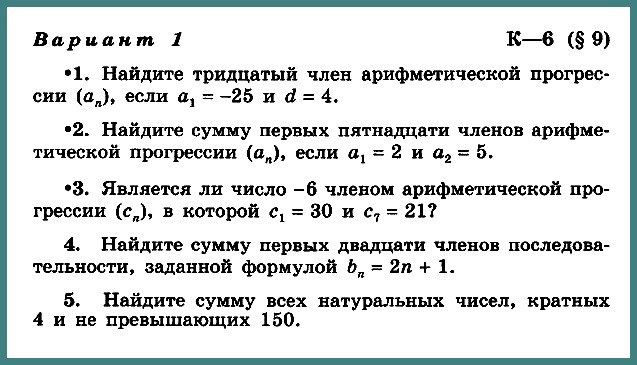 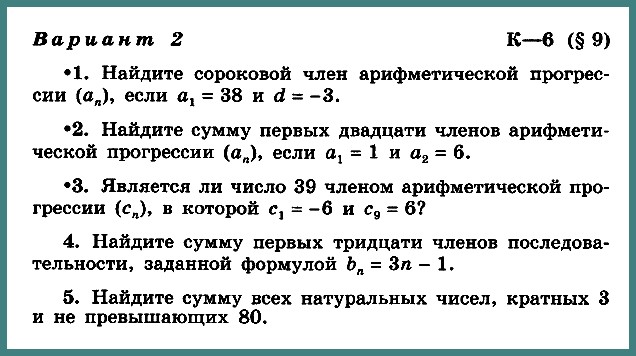 выполнить карточку с контрольными заданиямиАнглийский язык (Русакова)стр. 86 упр. 2 (прочитать текст, отрывок из пьесы "Венецианский купец"), стр. 86 упр. 3 (дать развернутый ответ на вопросы письменно, задать 2 дополнительных вопроса по прочитанному отрывку)стр. 86 упр. 2 (прочитать текст, отрывок из пьесы "Венецианский купец"), стр. 86 упр. 3 (дать развернутый ответ на вопросы письменно, задать 2 дополнительных вопроса по прочитанному отрывку)стр. 86 упр. 2 (прочитать текст, отрывок из пьесы "Венецианский купец"), стр. 86 упр. 3 (дать развернутый ответ на вопросы письменно, задать 2 дополнительных вопроса по прочитанному отрывку)Родная литературахарактеристика героев повести Ф. Достоевского "Белые ночи", образ Мечтателя и НастенькиРусский языкупр.198 (письм.)                                                                                   география§ 32, прочитать, письменно ответить на вопросы 1-6обществознание​§ 18, зад. 1-5, в классе и дома (письменнно)​§ 18, зад. 1-5, в классе и дома (письменнно)​§ 18, зад. 1-5, в классе и дома (письменнно)история§15 читать, ответить на вопросы (устно)§16 читать, ответить на вопросы (устно)§16 читать, ответить на вопросы (устно)Немецкий язык (Сафьянова)стр 46 упр 5б ( чтение первого абзаца, голосовое сообщение)биология§ 35 (синий учебник), § 33 (розовый учебник) читать, выполнить тест, прислать скрин-результат https://onlinetestpad.com/ru/testview/774423-etapy-razvitiya-zhizni-na-zemle-9-klass